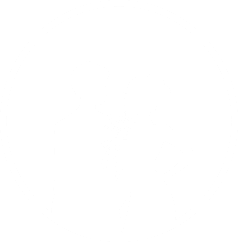 WORK BREAKDOWN STRUCTURE
FOR A WEDDINGWORK BREAKDOWN STRUCTURE
FOR A WEDDINGWORK BREAKDOWN STRUCTURE
FOR A WEDDINGWORK BREAKDOWN STRUCTURE
FOR A WEDDINGWORK BREAKDOWN STRUCTURE
FOR A WEDDINGWORK BREAKDOWN STRUCTURE
FOR A WEDDINGWORK BREAKDOWN STRUCTURE
FOR A WEDDINGWORK BREAKDOWN STRUCTURE
FOR A WEDDING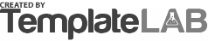 WORK BREAKDOWN STRUCTURE
FOR A WEDDINGWORK BREAKDOWN STRUCTURE
FOR A WEDDINGWORK BREAKDOWN STRUCTURE
FOR A WEDDINGWORK BREAKDOWN STRUCTURE
FOR A WEDDINGWORK BREAKDOWN STRUCTURE
FOR A WEDDINGWORK BREAKDOWN STRUCTURE
FOR A WEDDINGWORK BREAKDOWN STRUCTURE
FOR A WEDDINGWORK BREAKDOWN STRUCTURE
FOR A WEDDING06 * 17 * 2023
Lisa & Theodor06 * 17 * 2023
Lisa & Theodor06 * 17 * 2023
Lisa & Theodor06 * 17 * 2023
Lisa & Theodor06 * 17 * 2023
Lisa & Theodor06 * 17 * 2023
Lisa & Theodor06 * 17 * 2023
Lisa & Theodor06 * 17 * 2023
Lisa & Theodor06 * 17 * 2023
Lisa & Theodor06 * 17 * 2023
Lisa & Theodor06 * 17 * 2023
Lisa & Theodor06 * 17 * 2023
Lisa & Theodor06 * 17 * 2023
Lisa & Theodor06 * 17 * 2023
Lisa & Theodor9-16 MONTHS
BEFORE WEDDING9-16 MONTHS
BEFORE WEDDING9-16 MONTHS
BEFORE WEDDING6-8 MONTHS
BEFORE WEDDING6-8 MONTHS
BEFORE WEDDING6-8 MONTHS
BEFORE WEDDING3-5 MONTHS
BEFORE WEDDING3-5 MONTHS
BEFORE WEDDING3-5 MONTHS
BEFORE WEDDING1-3 MONTHS
BEFORE WEDDING1-3 MONTHS
BEFORE WEDDING1-3 MONTHS
BEFORE WEDDING1-3 MONTHS
BEFORE WEDDINGWEDDING
WEEKWEDDING
WEEKWEDDING
WEEKWEDDING
WEEK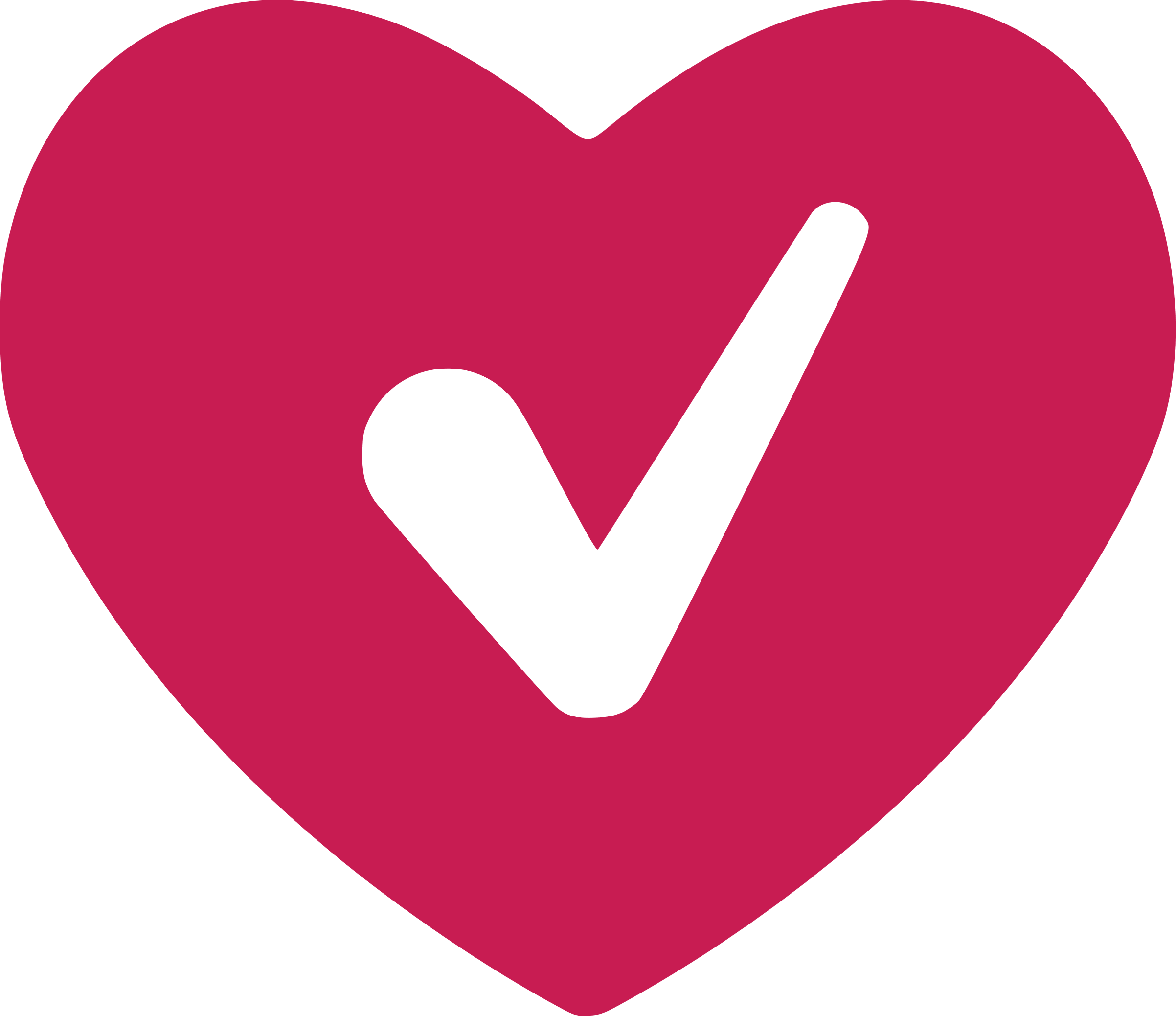 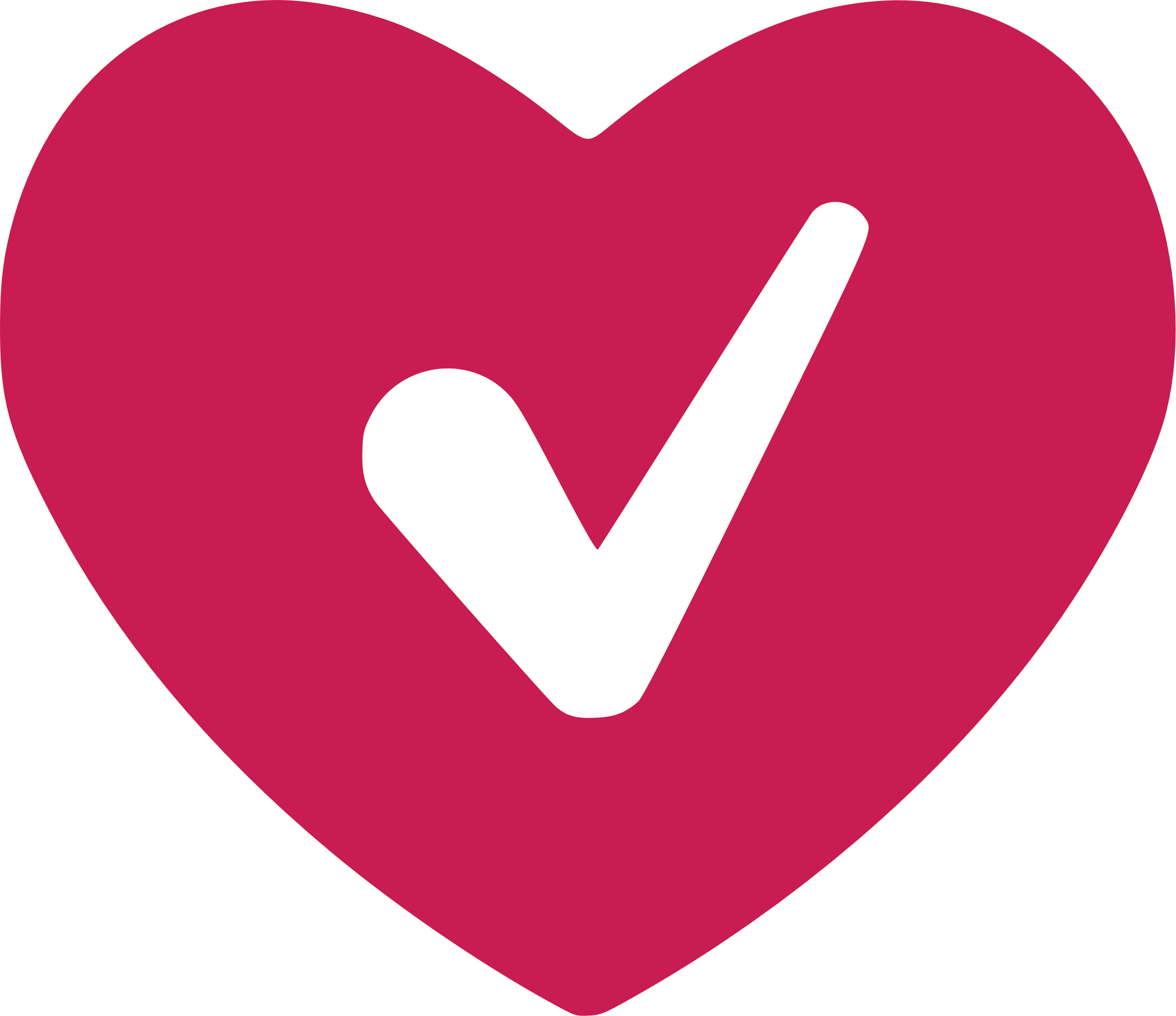 Create a file to keep wedding info organizedSelect a photographer and videographerDesign invitationsMap out the ceremony with your officiantAssign seating for the receptionPlan your budgetDecide on entertainmentPlan your honeymoonPurchase your wedding bandsDeliver gift bags to guests at the hotelSet a date and reserve a venue for the ceremonyChoose a catererSend save-the-date cardsConfirm times with all vendorsPut final payments for vendors into envelopesCreate the guest listPlan attire for the bride, groom, bridesmaids...Reserve portable restrooms and outdoor lightingBuy gifts for your wedding partyConfirm travel details and pack for your honeymoonChoose your wedding partyReserve a block of hotel rooms for out-of-town guestsBook a floristSend invitationsBreathe and enjoy as all your planning comes together!Hire a wedding planner to help with detailsRegister for gifts with at least three retailersArrange transportation for guestsGet your marriage licenseHave the engagement ring appraisedLook into coverage options for any new gifts you receiveFinalize the menuSeparate RSVPs as “attending” and “not attending”Choose an officiant for the ceremonyAddress wedding invitationsPut together gift bags for out-of-town guests© TemplateLab.com    © TemplateLab.com    © TemplateLab.com    © TemplateLab.com    © TemplateLab.com    © TemplateLab.com    © TemplateLab.com    © TemplateLab.com    © TemplateLab.com    © TemplateLab.com    © TemplateLab.com    © TemplateLab.com    © TemplateLab.com    